ПАМЯТКА «БЕЗОПАСНОЕ ЛЕТО»для детей школьного возрастаИспользуйте при возникающей опасности телефоны:МЧС: 101 Милиция 102 Скорая медицинская помощь 103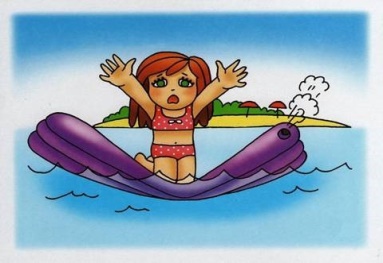 Поведение на водоёмах   - Купаться можно только в присутствии взрослых: в сложной ситуации они всегда помогут;- купаться можно только в хорошо знакомых местах, там, где под водой нет опасных предметов;- если не умеете плавать, купаться можно только в специально отведённых местах в присутствии взрослых;- плавайте только в том месте, которое огорожено буйками – это безопасная зона;- на надувных предметах плавать недалеко от берега – эти предметы могут порваться, зацепив что-нибудь острое.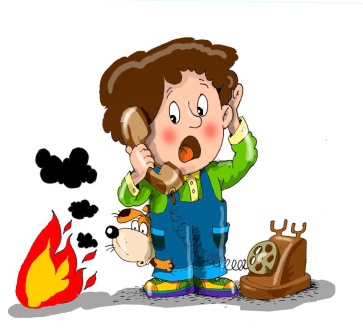 Поведение с огнём - Не играйте с открытым огнём, спичками, зажигалкамии другими огневыми средствами,особенно – в лесу и на торфяном болоте в засушливое время года;- не разжигайте костер в лесу; разжигать костёр можно толькосо взрослыми на специально оборудованном кострище или в выкопанных углублениях; - не пользуйтесь горючими воспламеняющимися жидкостями;- уходя из дома, проверьте, выключены ли  газовые плиты и электронагревательные приборы.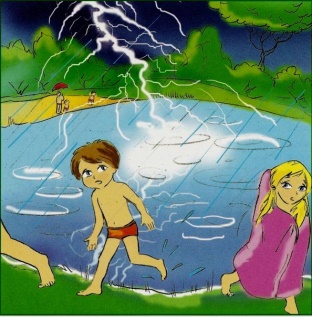 Поведение в грозуВо время грозы нельзя находиться рядом с водой,высокими деревьями и столбами,старайтесь найти надёжное укрытие;в открытом поле лучше сесть, пождав под себя ногии обхватив колени руками.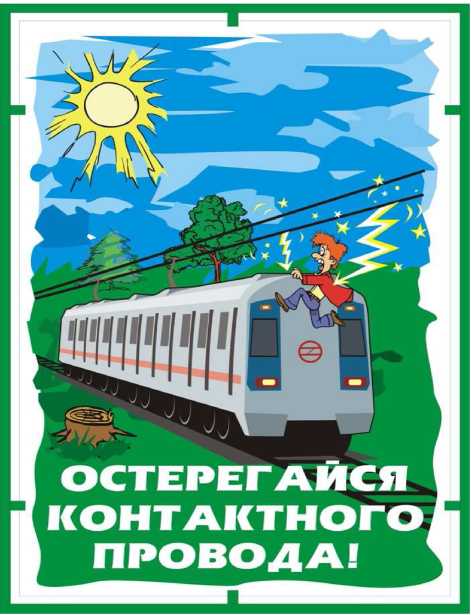 Поведение возле  сооружений электрической сетиНельзя подходить к таким сооружениям близкои трогать любые узлы и детали:это может закончиться мгновенным поражениемэлектрическим током, это угрожает самой жизни.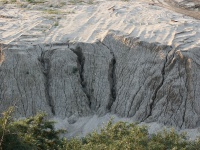 Поведение в песчаных карьерахНельзя затевать любые игры с пескоми не заходить на территорию карьеров:надо опасаться возможного обвала  песчаных пластов, это угрожает жизни.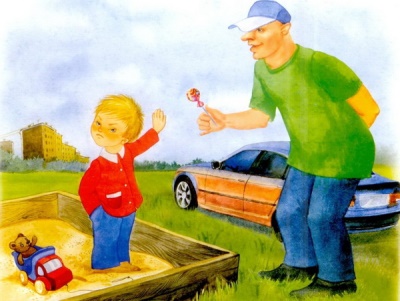 Поведение с незнакомыми взрослыми, поведение в общественных местах- Не отвечать на ненужные расспросы незнакомого человека,не давать ему никаких телефонных и любых адресных сведений,кроме тех случаев, когда о чём-то случившемся с вами надо сообщить  родителям или другим близким людям;- не садиться в машину или куда-то идти с незнакомыми людьми: это может закончиться чем-нибудь непоправимым;- не принимайте от незнакомых вам людей каких-либо предметов или любых знаков внимания, как бы вежливо они не обращались к вам;- не впускайте в ваш дом (квартиру) незнакомых людей без разрешения родителей, не заходите с ними в лифт или подъезд;- детям и несовершеннолетним подросткам после 23.00 часов нельзя находиться в общественных местах и на дорогах без сопровождения родителей (взрослых родственников); - соблюдайте правила поведения в общественных местах.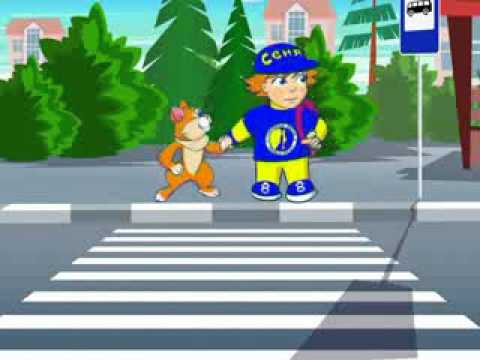 Поведение на дорогах- Играйте вдали от проезжей части;- не выбегайте из-за стоящего транспорта,потому что автомобиль не может остановиться мгновенно;- обозначьте себя фликером в тёмное время сутокили наступающее вечернее  время – будьте заметными для водителя;- переходите дорогу только по пешеходному переходу на зелёный сигнал светофора;- посмотрите сначала налево, потом – направо,убедитесь, что водитель вас пропускает;- никогда не рассчитывайте на внимание водителя,надейтесь только на себя;- возле любой проезжей части дороги, в том числе – железной,  нельзя передвигаться, используя наушники или говорить по мобильному телефону;- не ходите по железнодорожным путям – это очень опасно.